岐阜県図書館に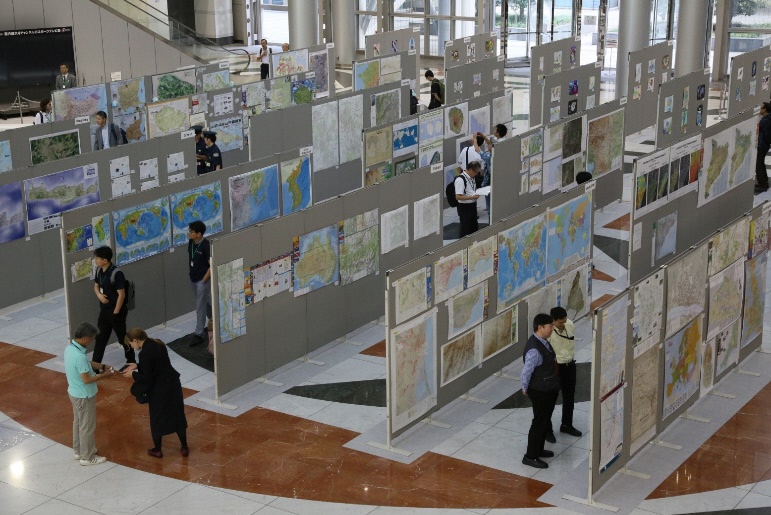 国際地図展展示地図がやってくる！岐阜県図書館・国際地図学会議2019組織委員会共催事業第29回国際地図学会議東京大会（ICC2019TOKYO）出展地図展　本年7月15日～19日開催の「第29回国際地図学会議東京大会（ICC2019TOKYO）」において世界各国から出展された「国際地図展」地図の一部（皇嗣殿下にご覧いただいたものを含む）および「バーバラペチュニク子供地図展」入賞作品のレプリカ、長久保赤水による「改正日本輿地路程全図」の巨大レプリカ等を展示します。【日時】　令和元年12月１８日（水）～１２月２７日（金）まで　　　　　　平　　　日：１０：００～２０：００土・日曜日：１０：００～１８：００最終日２７日は１７：００までとなります。　　　　　（ただし、１２月２３日（月）の休館日は除く。）【場所】　岐阜県図書館　２階　企画展示室Ⅱ